الملحقات: 1خلفية1	ينص القرار 77 (المراجَع في بوسان، 2014) المتعلق بتحديد مواعيد مؤتمرات الاتحاد ومنتدياته وجمعياته ودورات مجلسه، على أن "يعقد المجلس مبدئياً دورته العادية في الفترة يونيو-يوليو من السنة التقويمية أو قريباً منها"، ويكلف المجلس كذلك بأن "يحدد في كل دورة عادية من دوراته الجدول الزمني لمواعيد دوراته العادية الثلاث التالية في يونيو-يوليو واستعراضه على أساس متجدد".2	وينص القرار 111 (المراجَع في بوسان، 2014) بشأن مراعاة الفترات الدينية الهامة في تحديد مواعيد مؤتمرات الاتحاد وجمعياته ودورات المجلس على أن "يبذل الاتحاد والدول الأعضاء في المجلس كل جهد ممكن لكي لا تصادف الفترة المخطط لها لأي دورة للمجلس أي فترة تعتبرها أي دولة من الدول الأعضاء في المجلس فترة دينية هامة".3	ووافق المجلس في دورته لعام 2016 على تمديد مدة كل دورة من دوراته بيوم واحد واعتمد المقرر 591 بشأن مواعيد انعقاد دورتي 2018 و2019 ومدة كل منهما. ويرد في الوثيقتين C16/120 وC16/121 موجز بالمناقشات التي جرت في دورة المجلس لعام 2016 بهذا الصدد.المواعيد المؤكدة بموجب المقرر 591:-	دورة المجلس لعام 2018 (لمدة 8 أيام عمل):	
من يوم الأربعاء 18 أبريل إلى يوم الجمعة 27 أبريل 2018*-	دورة المجلس لعام 2019 (لمدة 9 أيام عمل):	
من يوم الإثنين 10 يونيو إلى يوم الخميس 20 يونيو 2019الموعد المقترح لدورة المجلس لعام 2020-	دورة المجلس لعام 2020 (لمدة 8 أيام عمل):	
من يوم الأربعاء 27 مايو إلى يوم الجمعة 5 يونيو 2020يُدعى المجلس إلى النظر في موعد انعقاد دورته لعام 2020 والموافقة عليه، واعتماد مشروع المقرر المقترح في الملحق.الملحـقمشـروع المقـرر [...]مواعيد انعقاد دورات المجلس للأعوام 2018 و2019 و2020 ومدتهاإن المجلس،إذ يذكّر أ )	بالقرار 77 (المراجَع في بوسان، 2014) لمؤتمر المندوبين المفوضين الذي يكلف المجلس بأن "يحدد في كل دورة عادية من دوراته الجدول الزمني لمواعيد دوراته العادية الثلاث التالية في يونيو-يوليو واستعراضه على أساس متجدد"؛ب)	بالمقرر 591 للمجلس:’1‘	أن تُفتتح دورة المجلس لعام 2018 في جنيف وأن تُعقد لمدة 8 أيام عمل من يوم الأربعاء 18 أبريل إلى يوم الجمعة 27 أبريل 2018*؛’2‘	أن تُفتتح دورة المجلس لعام 2019 في جنيف وأن تُعقد لمدة 9 أيام عمل من يوم الإثنين 10 يونيو إلى يوم الخميس 20 يونيو 2019،وإذ يأخذ في الحسبانالقرار 111 (المراجَع في بوسان، 2014) لمؤتمر المندوبين المفوضين الذي ينص على "أن يبذل الاتحاد والدول الأعضاء في المجلس كل جهد ممكن لكي لا تصادف الفترة المخطط لها لأي دورة للمجلس أي فترة تعتبرها أي دولة من الدول الأعضاء في المجلس فترة دينية هامة"،يقررأن تُفتتح دورة المجلس لعام 2020 في جنيف وأن تُعقد لمدة 8 أيام عمل من يوم الأربعاء 27 مايو إلى يوم الجمعة 5 يونيو 2020.___________المجلس 2017
جنيف، 25-15 مايو 2017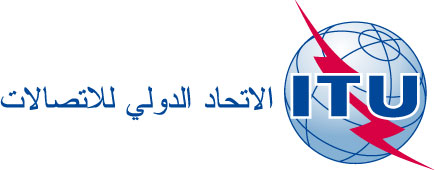 بند جدول الأعمال: PL 2.3الوثيقة C17/2-A24 يناير 2017الأصل: بالإنكليزيةتقرير من الأمين العامتقرير من الأمين العامالمواعيد المقترحة لانعقاد دورات المجلس 
للأعوام 2018 و2019 و2020 ومدتهاالمواعيد المقترحة لانعقاد دورات المجلس 
للأعوام 2018 و2019 و2020 ومدتهاملخصوفقاً للقرار 77 (المراجَع في بوسان، 2014)، ومراعاةً للقرارات التي اتخذها المجلس في دورته الأخيرة لعام 2016، يُدعى المجلس إلى أن "يحدد مواعيد دوراته العادية الثلاث التالية في يونيو-يوليو واستعراض هذه المواعيد على أساس متجدد".الإجراء المطلوبيُدعى المجلس إلى النظر في موعد انعقاد دورته لعام 2020 والموافقة عليه، واعتماد مشروع المقرر الوارد في الملحق بهذه الوثيقة._________المراجعالمادة 1 من النظام الداخلي للمجلس؛ والقرار 77 (المراجَع في بوسان، 2014)؛ والقرار 111 (المراجَع في بوسان، 2014)؛ والوثائق C15/123 وC15/125 وC16/120 وC16/121 والمقرر 591 للمجلس.